AUCTION“JOHNSON SIGN SHOP”SAT. APRIL 20                          9:30 A.M.(Severe Weather Date: Sunday April 21)Rich Johnson Estate1554 S. Adams Ave., Freeport, IL 61032TRACTOR-TOOLS & SHOP: 2006 N.H. TC 40D Utility D. Tractor w/ 17LA Loader, FWA, 3 pt, Rops, 609 hrs, TC40DA wt. box, mint cond!; Bush Hog 72” finish Mower, 3 pt; 2 Berlon Pallet Fork, fits NH; 3 pt. 6’ Rear Scraper; 3 pt. NH Dirt Slip; 3 pt. Rear Platform; Kory #80, 7’x8’ snowmobile Trailer; 2-JD X734 all wheel steer Lawn Mowers w/ decks, air ride seat, custom pin striped, 300 hrs ea, like new!; 7’x10’ TP50 Trailer w/ ramps; IMS 37T. Log Splitter w/ 9 hp Honda Motor; New TAHOE 8000 LXV Generator, 390 cc; New TAHOE 3” Gas power Water Pump; New TAHOE 7000 WATT D. Generator on wheels, 2 hrs; New TAHOE 2700 PSI Power Washer; New TAHOE TPI 6521 Gas power Air Compressor w/ Honda motor, 80 PSI; Tecumsah 3 hp Gas Auger; DR C450-16 ½ hp Wood Chipper, only 30 hrs; Sky Jack 18’ #3015 Elec. Lift; BlackHawk 2T. Floor Jack; BlackHawk 7T Truck Jack; BlackHawk 4T. Porta-Power; Auto-Arc Welder, 110V. mig-90 amp; Miller Eco Twin Stick Welder, 150 amp; Torch Cart & Tanks; 12’ & 30’ Alum. Ladders; Karcher Ind. Shop Vacc; 40# Brass Scale; Misc. Body Shop Tools; Air Tools; Craftsman 16 dr. Tool Chest, R.A. full of Hand Tools: Rockwell 10” Mitre Saw; Bostitch 150 Nailer; 35000 BTU Reddi Heater; Lots Wood & Steel Shelving; Shop Mate Dust Collector System; DeWalt & Milwaukee Tools; 20 gal. Air Compressor; Lg. Dorman Bolt Bin; 3 Double End Grinders; Balco Vise; Log Chains; Predator 200 amp Inverter; Jepson Chop Saw; Adjustable Pallet Racks; Boxes Nuts, Bolts, Screws, Nails, etc.SPECIAL  ITEMS: “Shop Smith “Mark 5 DeLuxe w/Belt Sander, Lathe, Table Saw, Band Saw, Planer, Scroll Saw, Router, Jointer, 2 Elec. Motors. This unit used very little, has every option available!; 10’ Old ZIEBART Sign-good!; NI Steel Corn Sheller; Arcade Flour Mill; 1942 Flexible Flyer Child Sled.LAWN & MISC: Stihl 180C Chain Saw; Stihl FSA65 Weed Eater; Stihl MSA 200C Saw; Stihl SH86C Blower; Yard Tools; Troy Bilt Roto Tiller; Cub Cadet Snow Blower; 100 Car & Truck Magazines 1940-1980; 1,000+ Books & Literature & Albums of Trucks; Lots Assort. Lumber; Misc. Sign Painting Supplies; 2-Can Paint Shaker Unit; Air Brush Compressor; Assort. Blank Sign Boards; Shirt & Cap Heat Press; Enlargement Projector; Assort. New Truck Signs; Adjustable Lights; Pentax 6X7 Professional Camera; Pro-FC 4100 Graphic Vinyl Cutter; Office Supplies incl: Copy Machine, Printer, Vinyl Color Printer for Signs, Decal Printer.SPECIAL-GUNS: Browning 12 ga. Shotgun, gold trigger; Marlin 22 lever Action Rifle w/ scope; Remington 16 ga. Pump Shot Gun; Mosberg 410 Bolt Action Shot Gun; Winchester 30/30 Buffalo Bill Commemorative Edition, never fired!!; Remington Colt 22 Pistol; 1947 Daisy Red Ryder BB Gun; Remington Airmaster 77 Air Rifle.Note: 4-6 wagons of Tools & Misc. Everything high quality, very clean and equipment like new. Rich was very particular about his tools and toys. For further information call Gary Lingbeck 815-275-0499 or Auctioneer.Terms: Cash or check w/ picture ID. Number system to be used. Lunch Stand & Port-a-Pot on grounds.                                                           Check websites for many pictures.   www.Proauctionsllc.com									    www.auctionzip.com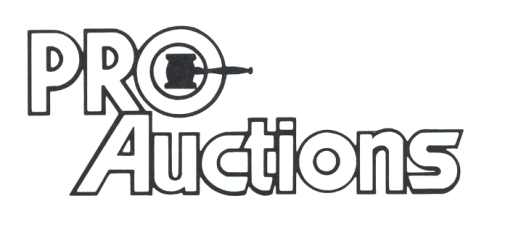 					             RICK GARNHART, AUCTIONEER					             German Valley, IL 61039						815-238-3044						IL Lic: 440000901     WI Lic: 2844-52